Številka: 371-22/2009Datum: 5. 4. 2017ČLANOM OBČINSKEGA SVETAOBČINE IZOLAZadeva: Odlok o razveljavitvi Odloka o subvencioniranju dijaških prevozov - prva obravnava s predlogom za skrajšani postopekObrazložitev:Z Odlokom o subvencioniranju dijaških prevozov (Uradne objave Občine Izola, št. 4/2009; v nadaljnjem besedili: odlok) je Občina Izola zagotovila možnost dodatnega financiranja - subvencioniranja dijaških prevozov, ki je bil v takratni gospodarski situaciji potrebno za olajšanje finančnega bremena staršev pri šolanju otrok na srednjih šolah. Odlok je predvideval subvencioniranje dijaških prevozov samo za starše, ki so občani Občine Izola. Na podlagi sprejetega odloka je bil sprejet tudi Pravilnik o načinu in postopku subvencioniranja dijaških prevozov v Občini Izola (v nadaljnjem besedilu: pravilnik), ki je podrobneje opredelil način podeljevanje subvencije. Dijaške prevoze je Občina Izola subvencionirala kljub dejstvu, da je veljavna zakonodaja določala, da je subvencioniranje prevozov za dijake naloga države in ne lokalnih skupnosti, saj so le-te že dovolj obremenjene s financiranjem prevozov učencev. Skladno z Zakonom o organizaciji in financiranju vzgoje in izobraževanja (82. člen) je naloga lokalnih skupnosti financiranje prevozov učencev osnovnih šol, ne pa tudi dijakov srednjih šol. Na osnovi 81. člena Zakona o organizaciji in financiranju vzgoje in izobraževanja pa se iz sredstev državnega proračuna zagotavljajo sredstva za subvencioniranje prevozov za vajence in dijake ter študente višjih šol. Višina subvencije se razlikuje glede na socialni položaj upravičenca, oddaljenosti od kraja šolanja ter možnosti bivanja v dijaškem oziroma študentskem domu.Občina Izola je uspešno podeljevala subvencije po postopku tako, da je pozvala vse prevoznike, izvajalce javnega potniškega prometa k sklenitvi pogodbe z občino za subvencioniranje dijaških prevozov. Dijaki pa so lahko uveljavili pravico do subvencij hkrati z vložitvijo vloge za državno subvencijo dijaških prevozov. Tak način je bil zelo primeren, saj za dijaka in starše ni predstavljal nobene večje administrativne ovire oziroma postopka, kot ga ne bi morali izvesti za pridobitev državne subvencije. Skladno z odlokom so se subvencionirali dijaški prevozi od leta 2009 dalje. Od šolskega leta 2012-2013 dalje pa nobeden prevoznik ni več pokazal zanimanja za sklenitev pogodbe in ureditev nadaljnjega subvencioniranja dijaških prevozov. Vsako leto so se objavljali pozivi za sklenitev pogodbe, kot določa odlok, vendar do leta 2016 ni bila sklenjena nobena pogodba s prevozniki. Prav tako s strani staršev ni bila podana nobena pobuda ali vprašanje, ki bi nakazovala, da je subvencioniranje dijaških prevozov še vedno potrebno. Iz tega je očitno, da je namera Občine Izola po olajšanju finančnega bremena staršev pri šolanju otrok na srednjih šolah dosegla svoj namen v najhujši gospodarski krizi, sedaj pa te potrebe ni več. Prav tako se je v tem času na državni ravni uredilo tudi izplačevanje socialnih transferjev, ki so očitno finančno krizo in stisko staršev še dodatno odpravili in omogočili lažje šolanje otrok na srednjih šolah.Po mnenju pristojnih občinskih služb je, glede na dejstvo, da ni več izkazanega interesa ne s strani prevoznikov in ne s strani staršev za subvencioniranje dijaških prevozov, razveljavitev odloka upravičena.Finančne posledice:Sprejem predlaganega odloka ne bo imel obremenitev za občinski proračun.Predlog sklepa: Na osnovi podane obrazložitve Občinskemu svetu predlagamo, da sprejme Odlok o razveljavitvi Odloka o subvencioniranju dijaških prevozov (Uradne objave Občine Izola, št. 4/2009), po skrajšanem postopku.Obrazložitev pripravil:Višji svetovalec Aleš Pesko Vodja UGDIKR                                                                                      Županmag. Tomaž Umek                                                                          mag. Igor KolencPriloge:Predlog Odloka o prenehanju veljavnosti o razveljavitvi Odloka o subvencioniranju dijaških prevozov,fotokopija veljavnega odloka.Obrazložitev prejmejo:člani OS,Urad za gospodarske dejavnosti, investicije in komunalni razvoj, tu,zbirka dokumentarnega gradiva.PredlogOBČINA IZOLA - COMUNE DI ISOLA 	OBČINSKI SVETNa podlagi 30. in 100. člena Statuta občine Izola (Uradne objave Občine Izola, št. 15/99, 17/12 in 6/14), je Občinski svet občine Izola na svoji …. redni seji, dne ….., sprejelODLOKo razveljavitvi Odloka o subvencioniranju dijaških prevozov 1. členOdlok o subvencioniranju dijaških prevozov (Uradne objave Občine Izola, št. 4/2009), preneha veljati.2. členTa odlok začne veljati petnajsti dan po objavi v Uradnih objavah Občine Izola.Številka: ….Datum:   ….		                                             				                             Župan                                                                 	                             mag. Igor Kolenc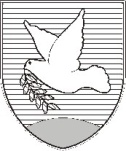 OBČINA IZOLA – COMUNE DI ISOLAžupan – IL SINDACO Sončno nabrežje 8 – Riva del Sole 86310 Izola – IsolaTel: 05 66 00 100, Fax: 05 66 00 110E-mail: posta.oizola@izola.siWeb: http://www.izola.si/